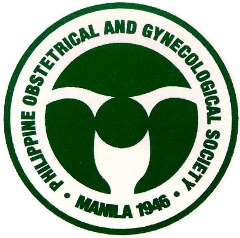 PHILIPPINE OBSTETRICAL AND GYNECOLOGICAL SOCIETY                                                     (Foundation), INC.          JUNIOR MEMBERSHIP APPLICATION FORMDate submittedSurnameFirst NameMiddle NameHome AddressMain Clinic AddressE-mail addressPreferred Mailing address(pls check)Preferred Mailing address(pls check)HomeMain ClinicResidence Tel. No. Preferred Mailing address(pls check)Preferred Mailing address(pls check)PRC NumberMobile NumberMobile NumberDate of LicensureDate of BirthDate of BirthPMA NumberPlace of BirthPlace of BirthComponent Medical SocietyCitizenshipCitizenshipDoctor of Medicine Civil StatusCivil StatusYear graduatedRegionRegionResidency Training ProgramResidency Training ProgramResidency Training ProgramResidency Training ProgramResidency Training ProgramResidency Training ProgramResidency Training ProgramResidency Training ProgramResidency Training ProgramHospitalHospitalFromToToToName of Department ChairName of Department ChairName of Department Chair                                                      ATTESTED BY:Name and Signature of the Current Department Chair                                                      ATTESTED BY:Name and Signature of the Current Department Chair                                                      ATTESTED BY:Name and Signature of the Current Department Chair                                                      ATTESTED BY:Name and Signature of the Current Department Chair                                                      ATTESTED BY:Name and Signature of the Current Department Chair                                                      ATTESTED BY:Name and Signature of the Current Department ChairREGIONAL DIRECTOR (Outside Metro Manila)I, ____________________________________________, hereby certify to the correctness of the above-information and by submitting my personal information, I confirm my consent to POGS, processing  my personal information for the purposes as stated in our privacy policy. In witness whereof, I hereunto set my signature this ________ day of ________________, 20____________________________Signature of applicantI, ____________________________________________, hereby certify to the correctness of the above-information and by submitting my personal information, I confirm my consent to POGS, processing  my personal information for the purposes as stated in our privacy policy. In witness whereof, I hereunto set my signature this ________ day of ________________, 20____________________________Signature of applicantName and Signature of Regional DirectorI, ____________________________________________, hereby certify to the correctness of the above-information and by submitting my personal information, I confirm my consent to POGS, processing  my personal information for the purposes as stated in our privacy policy. In witness whereof, I hereunto set my signature this ________ day of ________________, 20____________________________Signature of applicantI, ____________________________________________, hereby certify to the correctness of the above-information and by submitting my personal information, I confirm my consent to POGS, processing  my personal information for the purposes as stated in our privacy policy. In witness whereof, I hereunto set my signature this ________ day of ________________, 20____________________________Signature of applicantREMARKS:Application received by:Application fee (P3,000.00)OR. Number:Date Paid:I, ____________________________________________, hereby certify to the correctness of the above-information and by submitting my personal information, I confirm my consent to POGS, processing  my personal information for the purposes as stated in our privacy policy. In witness whereof, I hereunto set my signature this ________ day of ________________, 20____________________________Signature of applicant